Publicado en Madrid  el 24/02/2020 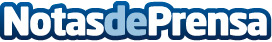 Altrient presenta su producto estrella para fortalecer el sistema inmunitarioMientras China intenta contener la propagación del mortal Coronavirus, se teme su llegada a España, ¿hay algo que se pueda hacer para protegerse? La medicina moderna no tiene un tratamiento efectivo para tratar las enfermedades virales infecciosas lo que explica porque ahora más que nunca buscan alternativas de apoyo para conservar la salud. Altrient presenta su producto estrella para fortalecer el sistema inmunitarioDatos de contacto:Altrient 918763496Nota de prensa publicada en: https://www.notasdeprensa.es/altrient-presenta-su-producto-estrella-para Categorias: Nacional Nutrición Industria Farmacéutica Madrid Medicina alternativa Consumo http://www.notasdeprensa.es